         Infectious exacerbation of COPD Standing Order 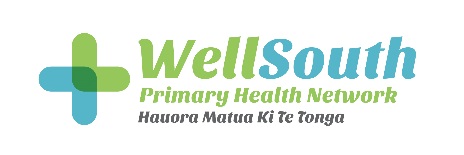 This standing order is not valid after the review date. The review date is one year after the date the order was signed by the issuer.Name:	____________________________		Signature: __________________________Title:	____________________________		Date: _________________Only Registered nurses working within the above medical centre or clinic are authorised to administer medication under this standing order. We the undersigned agree that we have read, understood and will comply with this standing order and all associated documents.Name: ______________________   Signature: __________________________  Date: ______________Name: ______________________   Signature: __________________________  Date: ______________Name: ______________________   Signature: __________________________  Date: ______________Name: ______________________   Signature: __________________________  Date: ______________Issue date:Review date:Standing Order NameInfectious exacerbation of chronic obstructive pulmonary diseaseRationaleTo promptly and appropriately assess and manage moderate infections associated with COPD.Scope (condition and patient group)Adult patients with a diagnosis of COPD who are presenting with signs and symptoms of an infectious exacerbation.Red FlagsIf severe exacerbation [resp rate >25 or <12/min, pulse > 120/min] and two out of the following three are present: purulent sputum, increased sputum production, increasing dyspnoea – then consideration needs to be given to IV antibiotics for the first 1-2 doses.AssessmentGive antibiotics if there is an increase in 2 or more of the following: purulent sputum;increased sputum production; increasing dyspnoea IndicationModerate infectious exacerbation of COPDMedicineAmoxicillin 500mgDosage instructions500mg THREE times daily for 5 daysRoute of administrationOralQuantity to be given5 daysContraindicationsPatients who are allergic to penicillin’sPrecautionsSevere renal impairmentIndicationPenicillin allergic patients who have a moderate infectious exacerbation of COPDMedicineDoxycycline 100mgDosage instructions200mg on day one, then 100mg ONCE daily for 5 daysRoute of administrationOralQuantity to be given5 daysContraindicationsHepatic impairmentPregnancy (category D)BreastfeedingPrecautionsRenal impairmentAlcohol dependence,Systemic Lupus Erythematosus or myasthenia gravisIndicationPatients who have been treated for infectious exacerbation of COPD in the last 3 months OR a recent culture of beta-lactamase producing organismMedicineAmoxicillin/clavulanic acid 500/125mgDosage instructionsONE tablet THREE times daily for 5 daysRoute of administrationOralQuantity to be given5 daysContraindicationsPatients who are allergic to penicillin’sPrecautionsSevere renal and hepatic impairmentIndicationTo reduce inflammation  and risk of relapse after an infectious exacerbation of COPDMedicinePrednisone Dosage instructions40mg ONCE daily for 5 days.Give first dose asap, then advise patient to take subsequent doses in the morning.Route of administrationOralQuantity to be given5 daysContraindicationsSystemic infectionPrecautionsWarn patients about potential mood and behaviour changesWarn patients that they can be at increased risk of infections, especially chicken pox and measles.There is no role for increasing inhaled corticosteroidsIndicationTo help open airways in an infectious exacerbation of COPDMedicineSalbutamol 100 microgram inhalerDosage instructionsGive ONE puff at a time, via spacer, shaking inhaler between each dose. Give 4-6 puffs in total.Can be repeated every 3-4 hours.Route of administrationInhaled Quantity to be given1 x 100 microgram inhalerContraindicationsNonePrecautionsHigh dose can lead to tachycardia, palpitations and arrhythmias- monitorAdditional informationPatients with COPD will often require greate than 5 days of antibiotics, but it is essential that when working under this standing order the patient is reviewed again before the antibiotics are completed to decide whether another 5 days course is needed.Reassure that recovery to reach baseline may take around 30 days.Review medications and inhaler technique.Follow-upReview again in 5 days to ensure treatment has been successful and to see if further antibiotics are required.At the same time review severity status and long term management.Countersigning and auditingCountersigning is not required. Audited monthly.OR Countersigning is required within XX daysCompetency/training requirementsAll nurses working under this standing order must be signed off as competent to do so by the issuer and have had specific training in this standing order.Supporting documentationHealthpathways at www.healthpathways.org.nz Best Practice Journal at www.bpac.org.nz New Zealand Formulary at www.nzf.org.nz Individual medicine data sheets at www.medsafe.govt.nz Standing Order Guidelines, Ministry of Health, 2012Medicines (Standing Order) Regulations 2012 (Standing Order Regulations)Definition of terms used in standing orderNoneMedical Centre or Clinic:Signed by issuersNurses operating under this standing order